NUOVI GIOIELLI SRLBILANCIO DI SOSTENIBILITA’ per l’ANNO 2021 SECONDO LO STANDARD RJC COP 2019, I PRINCIPI ONU AGENDA 2030, INDICI DI GRI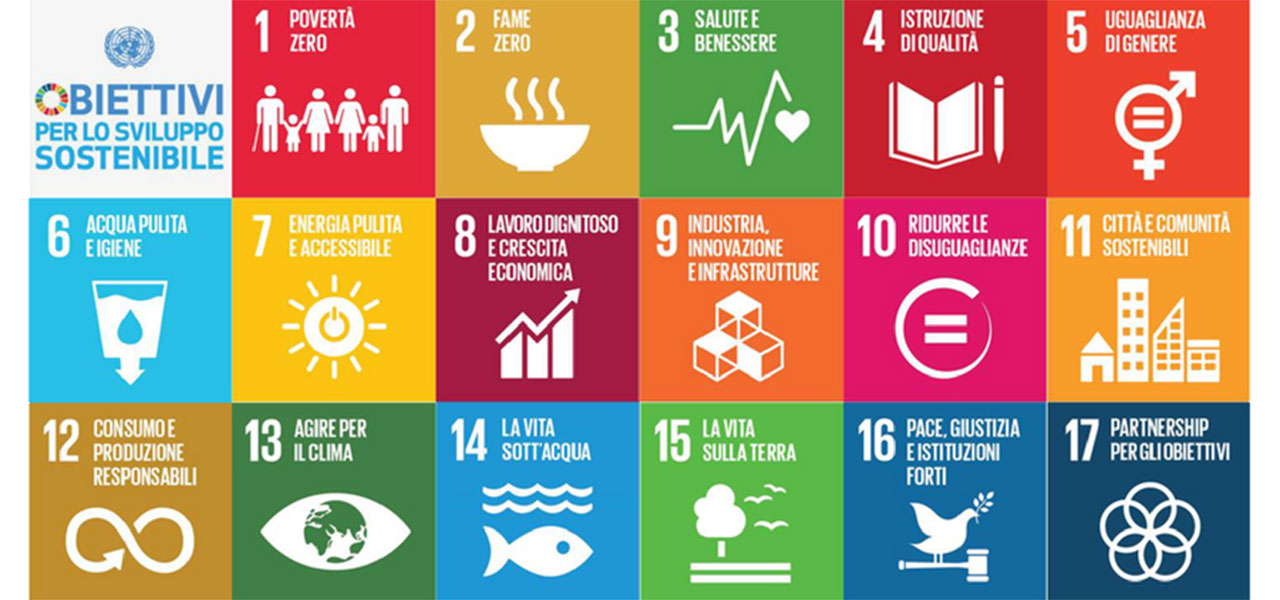 CONSIDERAZIONI GENERALIDescrizioneDestinatariObiettiviElementi NormativiPROFILO DI NUOVI GIOIELLI SRL  Storia e profilo aziendaleStruttura organizzativa e responsabilitàSocial performance teamPolitica aziendale eticaValoriLE PARTI INTERESSATE(STAKEHOLDERS)ANALISI DEI REQUISITI Lavoro infantileLavoro forzato o obbligatoSalute e sicurezzaLibertà di associazione e diritto alla contrattazione collettivaDiscriminazionePratiche disciplinariOrario di lavoroRetribuzioneTutela dell’ambiente e performance ambientaleSistema di gestioneCONSIDERAZIONI GENERALI DescrizioneIl Bilancio e Riesame di sostenibilità è un documento informativo pubblico sugli effetti sociali delle attività di NUOVI GIOIELLI SRL. Fornisce un resoconto sulle azioni svolte e sulle iniziative future della società. Ha una periodicità di redazione annuale e riporta i valori, la situazione e gli obiettivi di Nuovi Gioielli srl  nel campo delle relazioni sociali ed etiche. E'  elaborato dalla Direzione,  in  collaborazione con gli altri membri del Team Etico,  in conformità con i requisiti della norma SA8000 utilizzati come linee guida per affrontare tali aspetti in modo sistematico. Il  documento  comprende  sia  la  Politica  Aziendale  per  la  Sostenibilità   che  il  Riesame  della Direzione, finalizzati a definire, verificare, correggere e migliorare l'impegno di NUOVI GIOIELLI SRL. Il Bilancio e Riesame di sostenibilità , infatti, presenta una duplice valenza: E' uno strumento di gestione per la Direzione in quanto misura la propria Politica di Sostenibilità e le altre politiche e procedure adottate per applicare lo Standard e i risultati di performance, nell'ottica del miglioramento continuo E' un mezzo di comunicazione perché informa e raccoglie informazioni dai soggetti interessati che, in questo modo, compartecipano meglio e più ampiamente alla condotta. Il presente documento è trasmesso a tutti i dipendenti tramite affissione in bacheca aziendale, formazione personale di NUOVI GIOIELLI SRL  attraverso il sito di internet aziendale, mezzo utilizzato anche per la trasmissione alle parti interessate. www.nuovigioielli.comDestinatariIl  Bilancio  /  Riesame    è  rivolto  ai  soggetti  che  hanno  relazioni  significative con  NUOVI GIOIELLI SRL      ed in particolare a: Dipendenti; Clienti; Comunità locale; Fornitori Terzisti consumatoriL’azienda chiede a tali soggetti di compartecipare, direttamente o indirettamente, a questo comune impegno di miglioramentoObiettiviL'obiettivo  del  Bilancio  e  Riesame     è  quello  di  fornire  un  resoconto relativo alle iniziative sviluppate da NUOVI GIOIELLI SRL   e comunicare, in maniera chiara e trasparente a tutte le parti interessate, i risultati ottenuti nell'ambito della e della sostenibilità. Più in dettaglio, il Bilancio e Riesame della Responsabilità Sociale / Sostenibilità  mira a: Valutare i valori di sostenibilità, gli impegni sociali, i principi e le regole di riferimento, nell'ottica di miglioramento continuo Fornire informazioni sugli effetti sociali che derivano dalle scelte della società Favorire il dialogo, il coinvolgimento e il consenso dei soggetti interessati Realizzare pienamente il Sistema di Responsabilità Sociale e sostenibilità Nella realizzazione del Bilancio di Sostenibilità abbiamo preso in considerazione i 17 obiettivi dell’AGENDA 2030 che l’ONU ha definito come goals  importanti ai quali dobbiamo tendere e verso i quali dobbiamo rivolgere il nostro impegno e i nostri sforzi. Le certificazioni e i codici di condotta ai quali aderiamo (RJC COP 2019, AGENDA ONU 2030, GLOBAL REPORTING INITIATIVE solo per citarne alcuni) ci hanno aiutato ad individuare alcune azioni rivolte al raggiungimento di alcuni obiettivi specifici . Il presente bilancio ha lo scopo di descrivere quanto è stato fatto nel corso dell’anno in relazione a questi principi. Elementi normativiL'organizzazione  deve rispettare le leggi  locali, nazionali  e le  altre leggi  applicabili,  le norme prevalenti  di settore e gli altri requisiti ai quali l'organizzazione aderisce.  Quando tali leggi, norme  o  altri  requisiti  ai  quali  l'organizzazione  aderisce   riguardano  lo  stesso  tema,  deve essere applicata la disposizione che risulta più favorevole ai lavoratori. L'organizzazione deve inoltre rispettare i principi dei seguenti strumenti internazionali:RJC COP 2019RJC COC 2017T.U. 81/2008 Legge sulla Salute e Sicurezza dei lavoratoriRegolamento 679/2016CCNL di riferimento (ORAFI ARGENTIERI)  Statuto dei lavoratori legge 300/1970Legge 68/99 assunzione categorie protetteDlgs 66/2003 Organizzazione orario di lavoroDecreto Dignità D.L.87/2018Linee guida per la costruzione dei modelli organizzazione e controllo Dlgs 231Convenzione ILO 1 (Durata del Lavoro - Industria) e Raccomandazione 116 (Riduzione dell’orario di lavoro)Convenzioni ILO 29 (Lavoro forzato) e 105 (Abolizione del lavoro forzato)Convenzione ILO 87 (Libertà sindacale e protezione del diritto sindacale)Convenzione ILO 98 (Diritto di organizzazione e di negoziazione collettiva)Convenzioni ILO 100 (Uguaglianza di retribuzione) e 111 (Discriminazione–impiego e professione)Convenzione ILO 102 (Sicurezza Sociale – norme minime)Convenzione ILO 131 (Definizione del salario minimo)Convenzione ILO 135 (Rappresentanti dei lavoratori)Convenzione ILO 138 e Raccomandazione 146 (Età minima)Convenzione ILO 155 e Raccomandazione 164 (Sicurezza e Salute sul Lavoro)Convenzione ILO 159 (Reinserimento professionale e occupazionale - persone disabili)Convenzione ILO 169 (Popoli indigeni e tribali)Convenzione ILO 177 (Lavoro a domicilio)Convenzione ILO 181 (Agenzie per l'impiego private)Convenzione ILO 182 (Forme peggiori di lavoro minorile)Convenzione ILO 183 (Protezione della Maternità)Codice di condotta del ILO sull'HIV / AIDS e il mondo del lavoroDichiarazione Universale dei Diritti UmaniPatto internazionale sui diritti economici, sociali e culturaliPatto internazionale sui diritti civili e politiciConvenzione delle Nazioni Unite sui diritti del bambinoConvenzione delle Nazioni Unite sull'eliminazione di tutte le forme di discriminazione contro le donneConvenzione delle Nazioni Unite sull'eliminazione di tutte le forme di discriminazione razzialePrincipi guida delle Nazioni Unite su Business e Diritti UmaniLinee Guida OCSE destinate alle imprese multinazionaliD.Lgs.152/2006   Testo unico Ambientale PROFILO DI NUOVI GIOIELLI SRL     Storia e profilo aziendaleNUOVI GIOIELLI SRL è un’azienda di medie dimensioni impegnata nella lavorazione di metalli preziosi per  conto di clienti noti nel mondo del lusso e nella realizzazione di manufatti a proprio marchio  . L’Azienda nasce nel 1985 a Mussolente (VI) e prosegue da più di 35 anni la sua attività di ricerca , sviluppo e innovazione tecnologica per fornire ai propri clienti gioielli che si distinguono per la loro qualità e raffinatezza e precisione, frutto di una particolare capacità creativa, associata alla specializzazione del proprio personale e all’innovazione tecnologica nella produzione. “Nuovi Gioielli è stata fondata nel 1985, momento in cui decidemmo  di mettere la nostra conoscenza e la nostra passione nella realizzazione di un sogno. Dopo 35 anni, il nostro sogno continua ad essere realtà in una perfetta combinazione tra tradizione ed innovazione, ricerca e sviluppo”I punti di forza che hanno da sempre caratterizzato l’azienda si possono riassumere nei seguenti concetti: 
La Flessibilità: requisito fondamentale per non rimanere intrappolati nella complessità economica e sistemica a cui le imprese sono spesso coinvolte.

La Fattibilità: E’ necessario che il progetto sia Realizzabile (Achievable) perché non basta avere un’idea ma è necessario che questa sia concretamente attuabile.

La Reazione al Cambiamento: “non è l’individuo più forte e neppure quello più intelligente a sopravvivere, ma quello che si adatta meglio al cambiamento”. Come adattarsi? Conoscendo le dinamiche che caratterizzano un contesto in continua evoluzione.

La Curiosità: A guidarci è un sogno, qualcosa che per il momento esiste (spesso in modo un po’ vago) solo nella nostra immaginazione. L’ambizione di realizzarlo è l’energia che ci permette di superare ostacoli e difficoltà e di motivare e incoraggiare i nostri collaboratori. Rompere le regole, significa, definire le proprie.

Valorizzare i clienti: “Gli unici criteri che contano nella valutazione della qualità del servizio post-vendita sono quelli definiti dai clienti; solo i clienti possono giudicare la qualità; tutti gli altri giudizi sono sostanzialmente irrilevanti.“ (A. Parasuramann – University of Miami)
La soddisfazione dei clienti non è garantita solo dalla qualità dei prodotti e dei servizi che possiamo offrire, ma anche e sopratutto dall’assistenza fornita durante tutto il processo, si tratti di un servizio di Service o di un ordine per prodotto finito. La qualità del gioiello è ovviamente essenziale. Ma è altrettanto importante sapere di potersi rivolgere a persone competenti in grado di risolvere eventuali problematiche con un servizio pre e post vendita ben organizzato.

L’innovazione è un valore di primaria importanza, il punto dal quale partire per sviluppare ogni nuova soluzione e l’obiettivo da raggiungere in ogni nuova sfida.
Nuovi Gioielli, ha inoltre investito nelle persone, oltre che nella tecnologia, puntando alle caratteristiche di unicità ed originalità del prodotto con personale qualificato al Service. Realizziamo oggetti destinati a chi cerca qualcosa di esclusivo e diverso, in cui l’abilità, il design e la precisione sono elementi fondamentali del prodotto realizzatoL’attenzione alle risorse umane  e all’ambiente ha portato l’azienda a richiedere nel tempo la certificazione RJC CoC e CoP  per la produzione di gioielli in oro, argento, diamanti e pietre preziose . PRODOTTI NUOVI GIOIELLI SRL  e NORMATIVE COGENTI 																			I prodotti realizzati sono manufatti in oro, argento con utilizzo di diamanti e pietre preziose. Le normative cogenti riguardano la titolazione, la tracciatura delle transazioni economiche oltre alle normative nazionali relative al sistema di salute e sicurezza (T.U. 81/2008) al regolamento europeo sulla privacy (679/2016), ai regolamenti relativi all’utilizzo di prodotti chimici (Regolamento Reach 1907/2016), all’applicazione del T.U. Ambientale 152/2016 e a tutte le normative relative al Diritto del Lavoro. In Nuovi Gioielli srl vi è una costante attenzione al rispetto delle normative cogenti sia nazionali sia relative ai mercati nei quali viene venduto il prodotto realizzato.   																			IL MERCATO 																			Il mercato in cui opera l'azienda è sia locale sia internazionale . Lo spirito di internazionalizzazione ha da sempre caratterizzato l’azienda tanto che i nostri prodotti hanno soddisfatto i desideri di donne e uomini di tutto il Mondo . LA CONCORRENZA 																			La concorrenza è mondiale ed è relativa ad aziende che progettano e producono gioielli di elevata qualità. Possiamo dire di far parte di una tipologia di aziende in grado di offrire prodotti con lavorazioni complesse e con livelli di qualità e precisione molto elevati.   																			I FORNITORI 																			I fornitori per Nuovi Gioielli sono coloro che forniscono la materia prima e tutti i prodotti accessori alla produzione, oltre a fornitori di alcuni servizi necessari all’attività industriale  .  																		I DIPENDENTI 																			I dipendenti di NUOVI GIOIELLI SRL si suddividono tra operatori in area produttiva e personale addetto ad attività amministrative . Tutto il personale è addestrato per il ruolo che ricopre o monitorato in tal senso. L'obiettivo è avere sempre personale competente nel ruolo che  viene chiamato a ricoprire. Obiettivo dell'azienda è avere e dare fiducia al dipendente rendendolo consapevole del ruolo che ricopre  e nell'importanza di ciascuno al  successo dell'azienda. 																			GLI STABILIMENTI: DIMENSIONI E REPARTI 																			L'azienda si sviluppa in uno stabilimento presente a Mussolente  (VI)  in via Alessandro Volta numero 1 .  Lo stabilimento si sviluppa in un’area di circa 3000 mq.  																			INFRASTRUTTURE: MACCHINARI E ATTREZZATURE 																			L'azienda è dotata di una serie di macchinari ed attrezzature che permettono di realizzare i gioielli partendo dal lingotto o lamina di materia prima fino al prodotto finito. Si è sempre data importanza all’innovazione tecnologica e all’utilizzo di macchine d’avanguardia , senza tralasciare l’importante lavoro artigianale che può essere realizzato solamente da abili mani addestrate. Struttura organizzativa e responsabilitàLa struttura organizzativa è raffigurata nell'organigramma. Per il sistema di sostenibilità , NUOVI GIOIELLI SRL  si avvale di un team della sostenibilità. Team sulla SostenibilitàLe responsabilità principali in merito al Sistema di gestione della sostenibilità  sono di seguito sintetizzate: . Team SostenibilitàComposto da rapp. dei lavoratori e direzione aziendale , ha il compito di monitorare il corretto funzionamento del sistema di responsabilità sociale e sostenibilità   Facilita la comunicazione tra i lavoratori e la Direzione in quanto ne include le rappresentanze che quindi svolgono un ruolo di diretto portavoce Identifica e valuta i rischi attribuendo ordini di priorità alle aree con maggiore potenzialità di non conformità alla politica di SostenibilitàSvolge attività di monitoraggio delle attività nel luogo di lavoro per tenere sotto controllo: a) la conformità alla politica di sostenibilità; b) l'attuazione delle azioni pianificate per affrontare i rischi identificati dal team di sostenibilità;c) l'efficacia delle modalità adottate per soddisfare le politiche dell'organizzazione ed i requisiti dello standard Partecipa all'elaborazione del Bilancio e Riesame di sostenibilità  Garantisce l'applicazione delle azioni messe in atto per la risoluzione delle non conformità e l'attuazione delle azioni correttive e preventive Partecipa all'elaborazione del piano di formazione E' responsabile dei rapporti con l'Ente di certificazione E' responsabile dei rapporti con le parti interessate.Politica aziendale eticaNUOVI GIOIELLI SRL ha pertanto deciso di sviluppare ed applicare un Sistema di Sostenibilità  d’Impresa coerente con lo standard RJC COP. L’azienda si impegna a tal fine ad aderire e a conformarsi : A tutti i requisiti della politica di sostenibilità conforme allo standard RJC COP 2019 e RJC COC2017Alle Convenzioni dell’Organizzazione Internazionale del Lavoro (ILO) Alla Convenzione delle Nazioni Unite sui diritti del bambinoAlla Dichiarazione Universale dei Diritti Umani Alla Convenzione delle Nazioni Unite sull’eliminazione di tutte le forme di discriminazione contro le donne e di tutte le forme di discriminazione razzialeAl Patto Internazionale sui diritti civili e Politici  e sui diritti economici, sociali e culturali. A tutte le leggi nazionali ed internazionali in materia, ivi inclusi il D.Lgs. 81/2008 e successive modificazioni, relativo alla salute e sicurezza nei luoghi di lavoro ed al Regolamento 679/2016 relativo alla riservatezza e trattamento dei dati personali. Al D.Lgs 152/2006  Testo Unico Ambientale L’introduzione in NUOVI GIOIELLI SRL   di un sistema di Sostenibilità  si pone come obiettivi generali: La prevenzione di situazioni lesive dei diritti della personaL’aumento dell’efficienza della propria struttura organizzativa e della catena di fornituraLa diffusione di una cultura di SOSTENIBILITÀ  attraverso un processo permanente di formazione, di coinvolgimento e di responsabilizzazione del personaleLa razionalizzazione della struttura e delle procedure con la definizione chiara ed equilibrata di compiti e responsabilitàL’instaurazione di un clima aziendale stimolante e gratificante per la crescita professionale del personale Partecipazione e contribuzione ad iniziative solidaristico / sociali L’impegno a diffondere i principi etici a tutti gli stakeholders (parti interessate) L’azienda si impegna nel rispetto dei principi previsti dal Sistema di Sostenibilità e nello svolgimento delle proprie attività richiede ai propri dipendenti / collaboratori / fornitori di rispettare i requisiti normativi in materia di : Lavoro infantile e minorileOccupazione volontariaSalute e sicurezzaLibertà di associazione e diritto alla contrattazione collettivaDiscriminazionePratiche disciplinari Orario di lavoroRetribuzione Attenzione all’ambiente Anticorruzione Legalità / lotta alle frodiValoriNUOVI GIOIELLI SRL, di conseguenza, riconosce come fondamentali i valori umani primariamente rappresentati da: Onestà, intesa come qualità di chi è moralmente integro, in particolare nei rapporti con gli altri; Lealtà, intesa come fedeltà ai principi e all'identità dell’azienda; Responsabilità, intesa come consapevolezza delle proprie azioni e delle relative conseguenze; Impegno, inteso come comprensione del proprio ruolo e come capacità di portarlo a buon fine Trasparenza, intesa come linearità degli atti e dei comportamenti, senza alterazioni della realtà Rispetto, inteso come riguardo e attenzione nel comportamento degli altri Solidarietà, intesa sia come interesse verso gli altri nella condivisione degli impegni e delle responsabilità, sia come reciproca assistenzaPARTI INTERESSATE (STAKEHOLDERS)Le parti interessate identificate nel sistema di sostenibilità di  NUOVI GIOIELLI SRL     possono essere suddivise in due differenti gruppi:Ciascun gruppo ha una serie di aspettative, esigenze, bisogni ed interessi diversi nei confronti dell’azienda.In generale: Relativamente agli stakeholder interni, la sostenibilità d’impresa si manifesta e si afferma nel garantire il rispetto delle regole, nel coinvolgimento e nella fiducia reciproca, in un clima aziendale idoneo a favorire la maggior tutela possibile dei dipendenti e collaboratori, nella volontà di favorire la crescita di competenze di ciascuno generando soddisfazione ognuno per le proprie esigenze e aspirazioni.Rispetto agli stakeholders esterni la sostenibilità si esplicita in maniera variegata e in relazione ai ruoli che ciascuno di essi assume e che puo essere sintetizzata nella consapevolezza di interagire con un’impresa la cui attenzione alla  sostenibilità  è manifesta, certificata da organismi indipendenti e resa esplicita anche attraverso il presente bilancio.In particolare:Proprietà e Direzione Aziendale : L’esigenza etica è produrre profitto e crescita aziendale senza compromettere la propria responsabilità sociale e sostenibilità , attraverso il mancato rispetto dei diritti delle risorse impiegate (umane e ambientali), oltre a produrre e creare beneficio dalla diffusione dei principi etici che la sostengono.Modalita di soddisfacimento:Cercare di aumentare i profitti attraverso l’identificazione  di un business sempre più attento alla responsabilità sociale e alla sostenibilità, generando i benefici della soddisfazione interna ed esterna necessaria al raggiungimento degli obiettivi di natura economica e di gratificazione personale e di squadra.PersonaleL’esigenza etica è soddisfare le proprie necessità, economiche e di realizzazione personale, in base alle proprie attitudini credo e aspirazioni  e di lavorare in un ambiente che non metta a rischio la propria salute e sicurezza e l’ambiente . Modalità di soddisfacimentoImplementare un sistema di gestione che rispetti i principi etici ispiratori, verificando il soddisfacimento delle esigenze socio economiche, di salute e sicurezza e ambientali  del personale impiegato, in relazione alle proprie attitudini e aspirazioni, migliorando continuamente l’efficacia dei metodi definiti per raggiungere gli obiettivi etici posti.Fornitori  L’esigenza etica è instaurare una proficua collaborazione in termini economici e di crescita aziendale, senza compromettere la propria sostenibilità, attraverso il mancato rispetto dei diritti delle risorse impiegate(umane ed ambientali).Modalità di soddisfacimento:Instaurare rapporti chiari di collaborazione e creare una partnership nell’attività volta al rispetto dei diritti dei propri lavoratori  e dell’ambiente e collaborare alle azioni migliorative congiuntamente identificate.Clienti  e consumatori finali L’esigenza etica è vedere soddisfatti i propri bisogni in relazione al prodotto e servizio acquistato senza, con questo, compromettere il rispetto dei diritti delle risorse impiegate per realizzarlo; non ledere la propria immagine associandosi a comportamenti poco responsabili dal punto di vista etico ed ambientale  nei confronti della collettività.Modalità di soddisfacimento:Soddisfare le esigenze dei clienti creando collaborazioni durature, definire un canale comunicativo con gli stessi che permetta di recepire segnalazioni suggerimenti e reclami.Collettività Esigenza etica è quella di vedere soddisfatte le proprie volontà di tutelare e se possibile migliorare il benessere e l’immagine della comunità, intesa come imprese e cittadini.  Modalità di soddisfacimento: Costruire nel tempo un modello di impresa socialmente responsabile e sostenibile  che possa contribuire alla soddisfazione di esigenze di immagine della comunità in cui cresciamo e ispirare nel concreto tutti i soggetti che ne fanno parte (imprese e cittadini); diffondere ricchezza nel territorio creando posti di lavoro e riduzione degli impatti ambientali.Enti di controllo e istituzioni pubbliche Esigenza etica è quella di vedere rispettate normative cogenti  o dettate da accordi / impegni  definiti al fine di garantire nei confronti della collettività  aspetti quali la correttezza, il rispetto, la legalità, conformità, serietà nei rapporti. Modalità di soddisfacimento Rispettare tutte le normative cogenti e verificare periodicamente  tramite audit interni  la conformità alle stesse. Promuovere all’interno dell’azienda i principi sopra riportati. REQUISITI DI SOSTENIBILITÀ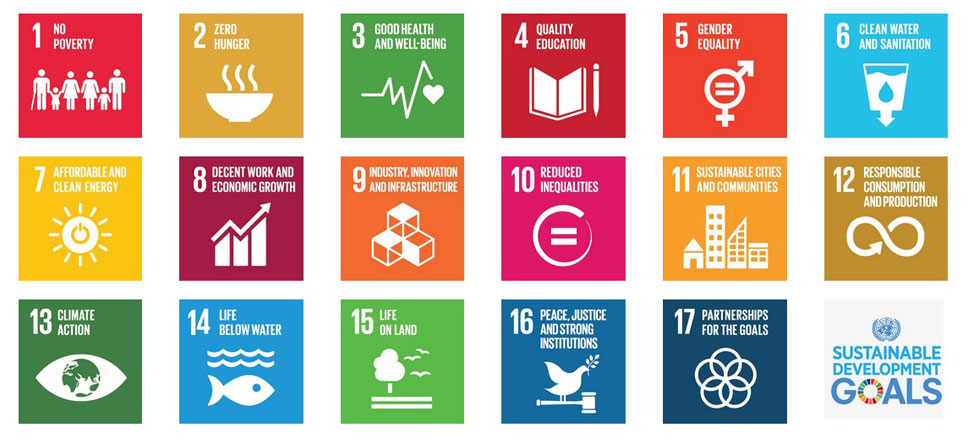 PRINCIPIO 1 : NO POVERTA’ I BAMBINI HANNO DIRITTO DI GIOCARE  E DI VIVERE LA LORO INFANZIA SENZA ESSERE COSTRETTI A LAVORARE. 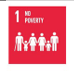 Lavoro infantileNUOVI GIOIELLI SRL     non ricorre, né dà in alcun modo sostegno all’utilizzo del lavoro infantile.  In ogni caso, come richiesto dallo standard RJC COP 2019, l’azienda ha definito una procedura specifica per azioni di rimedio di lavoro infantile e giovanile, dove si evidenzia l’attività di adeguato sostegno finanziario e di altro genere stabilito dall’azienda,necessario ai bambini e giovani lavoratori  coinvolti per permettere loro di frequentare la scuola e rimanervi fino a quando non rientreranno più nella definizione di bambino o giovane lavoratore.La procedura sul lavoro minorile è stata divulgata all’interno dell’azienda, affissa in bacheca aziendale e messa all’interno del sito internet. Nel caso in cui  NUOVI GIOIELLI SRL   usufruisse di lavoro giovanile, esso verrebbe gestito secondo quanto definito dalle leggi nazionali ed, in ogni caso, potrebbe essere svolto solo al di fuori dell’orario  di istruzione obbligatoria. In nessun caso il tempo trascorso tra scuola, lavoro e spostamenti potrebbe superare le 10 ore al giorno e in nessun caso l’orario di lavoro dovrebbe superare le 8 ore giornaliere. Ai giovani lavoratori viene fatto divieto di lavorare in orario notturno e, in nessun caso, l’azienda agirà al fine di ledere la sicurezza fisica e mentale del bambino o giovane lavoratore.Come si può vedere dal grafico, più della metà dei lavoratori si trova verso la metà del percorso di vita lavorativo. In questi anni l’azienda si sta organizzando per gestire il passaggio generazionale . Molti sono stati i nuovi inserimenti rispetto al 2020 di personale giovane . Nel 2020 solo il 15% faceva parte della categoria 18-29 anni. Da rilevare che l’azienda ha avuto una crescita notevole in termini di numero di dipendenti , aumentando il proprio organico di circa il 30%.  Il personale risulta in buona parte fidelizzato. Numerose sono le nuove entrate di personale, fenomeno causato dal pensionamento di alcuni dipendenti e dalla notevole crescita dell’azienda che ha fatto ricorso a nuovi assunti e ad una serie di interinali .  .  Il rapporto operai e impiegati rimane stabile nel corso degli anni. Tre quarti del personale è dedicato ad attività produttive e un terzo ad attività impiegatizie. OBIETTIVO 2022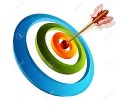 Non utilizzo di lavoro minorile. Qualora se ne verificasse l’erroneo utilizzo, messa in pratica delle azioni di rimedio elencate nella procedura specifica.Investire nel passaggio generazionale  sostenendo la pratica dell’apprendistato . Ove possibile sostenere l’alternanza scuola -lavoro attraverso accordi con le scuole per l’accoglienza degli studenti . Lavoro forzato e obbligatoNon ci sono forme di lavoro forzato.Il lavoro straordinario è scelto liberamente, e non è obbligatorio. L’azienda non trattiene nessun documento o denaro quale deposito  per obbligare il lavoratore. In azienda vi è ampia libertà di espressione e non si dà sostegno al traffico di essere umani. Al fine di favorire l’applicazione di tale requisito , l’azienda si impegna a garantire che tutti i lavoratori siano pienamente consapevoli dei diritti e dei doveri derivanti dal contratto di lavoro mediante:Chiara comunicazione del CCNL di lavoro con cui il personale viene assuntoRilascio di copia del contratto individuale al lavoratoreAmpia disponibilità da parte dell’amministrazione del personale  a fornire ai collaboratori tutte le informazioni relative a contratto, busta paga, ecc.Il numero di ore straordinarie pro-capite varia da persona a persona. Come previsto dal CCNL applicato, le ore di straordinario non devono superare  le 8 settimanali e le 270 ore annue.  Il personale impiegatizio ha una media di ore di ferie pro-capite residue maggiore rispetto agli operai , in particolare le donne impiegate in azienda. In ogni caso non vi sono residui importanti ma degli accumuli che verranno smaltiti nelle ferie estive. Nel caso ci fossero situazioni critiche l’azienda definisce sistematicamente dei piani di smaltimento ferie ad personam. L’azienda non supera mai le 270 ore annue di straordinario. 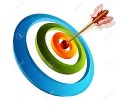 OBIETTIVO 2022:Non utilizzo di lavoro obbligato. Garantire le settimane di ferie all’anno previste dal CCNL.                                                                                                                                                                                      PRINCIPIO 3 : SALUTE E BENESSERE  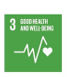 GARANTIAMO LA SALUTE E SICUREZZA NEL LUOGO DI LAVORO. FACCIAMO FORMAZIONE SU DIVIETO DI USO DI ALCOL E DROGHE. TUTELIAMO LA DONNA IN GRAVIDANZA E LA LAVORATRICE MADRE Salute e sicurezzaLa direzione, assieme all’RSPP , RLS e MEDICO COMPETENTE di NUOVI GIOIELLI SRL  ritiene tra gli obiettivi primari della società tutelare la salute e sicurezza dei lavoratori, adottando procedure, prestazioni, sistemi di controllo e sistemi di informazione e formazione in modo da assicurare:Nello svolgimento delle attività lavorative che gli aspetti della sicurezza siano considerati essenziali;Che siano individuati e valutati in maniera oggettiva tutti i rischi connessi sia alle attività lavorative svolte dal personale dell’azienda sia legati all’ ambiente e infrastrutture aziendali;Che siano adottati tutti gli accorgimenti tecnici gestionali volti a prevenire ovvero limitare ogni possibile evento accidentale che possa provocare infortuni o danni alla salute;Che tutte le figure aziendali, ai vari livelli (dirigenti, responsabili di funzione, preposti..) partecipino, in base alle proprie attribuzioni e competenze, al raggiungimento degli obiettivi di salute e sicurezza dei lavoratoriChe la formazione degli stessi sia effettuata ed aggiornata con specifico riferimento alla mansione svolta;Che siano definite delle procedure con sistemi di controllo e di rispetto delle stesse.Tutti gli adempimenti relativi al Testo Unico 81 – 2008 sono tenuti sotto controllo tramite appositi scadenziari.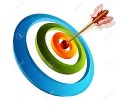 OBIETTIVI 2022:Garantire il corretto e continuo uso dei dispositivi di protezione individuale forniti per eliminare o limitare al massimo i rischi di infortunio;Proseguire con la realizzazione di almeno 1 prova di evacuazione all’anno per turno di lavoro. Essere puntuali nell’esecuzione periodica di questi test simulando diversi possibili scenari .  Proseguire con il sistema  di monitoraggio del contenuto delle cassette di pronto soccorso.Predisporre delle modalità di registrazione della verifica periodica dei dispositivi di sicurezza delle macchine.Promuovere comportamenti corretti e sicuri all’interno dell’azienda Libertà d’associazione e diritto alla contrattazione collettivaTutto il personale ha il diritto di formare, organizzare, e partecipare a sindacati di propria scelta e contrattare collettivamente con l’organizzazione. L’azienda non ostacola in alcun modo la possibilità per i lavoratori di iscriversi ad un sindacato. Periodicamente e liberamente possono essere indette riunioni sindacali all’interno dell’azienda  e durante l’orario di lavoro, nei limiti stabiliti per legge, cioè 10 ore annue retribuite per lavoratore o fuori dall’orario di lavoro (numero di ore illimitate) – si veda quanto disciplinato dallo Statuto dei lavoratori Legge 300/1970. S.m.iIn Azienda non ci sono iscritti al sindacato , ma l’azienda non limita in alcun modo il diritto di ciascun lavoratore ad aderire ad una qualsiasi sigla sindacale. 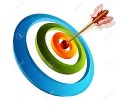 OBIETTIVO 2022:Favorire la libertà di associazione ,  promuovendo lo svolgimento delle attività sindacali e contrattazione collettiva. PRINCIPIO 5 e 10 : UGUAGLIANZA DI GENERE  E RIDUZIONE DISUGUAGLIANZE                                                                 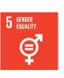 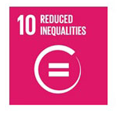 Garantiamo pari opportunità; uguaglianza di genere , uguaglianza nelle retribuzioni, nella formazioneDiscriminazioneIn azienda non esiste alcuna forma di discriminazione nell’assunzione, retribuzione, accesso alla formazione, promozione, cessazione del rapporto o pensionamento, in base a razza, origine nazionale, territoriale o sociale, casta, nascita, religione, disabilità, genere, orientamento sessuale, responsabilità familiari, stato civile, appartenenza sindacale, opinioni politiche, età, o qualsiasi altra condizione che potrebbe dare luogo a discriminazione. In nessun caso NUOVI GIOIELLI SRL     interferisce con l’esercizio dei diritti del personale di seguire un proprio credo politico, religioso, impegni e responsabilità  famigliari, orientamento sessuale, esigenze connesse alla propria origine nazionale o sociale, razza, disabilità, genere, appartenenza sindacale, ecc. L’azienda tende a rispettare le forme di discriminazione positiva nell’assunzione di categorie protette nei limiti previsti dalla legge. La legge 68/99 stabilisce che le aziende con più di 15 dipendenti debbano assumere almeno un lavoratore appartenente alle categorie protette. La normativa prevede un crescendo di queste assunzioni, con l'aumentare dei dipendenti. Da 15 a 35 dipendenti prevede l'assunzione di una persona disabile, dai 36 ai 50 di due, da 51 a 150 in una percentuale del 7% più uno ecc.NUOVI GIOIELLI SRL    monitora al proprio interno il clima aziendale al fine di evitare che vi siano casi di maltrattamenti fisici e verbali e comportamenti che siano minacciosi, offensivi, volti allo sfruttamento o sessualmente coercitivi per tutti i lavoratori  dell’azienda ovunque essi operino. Nella nostra azienda il team di sostenibilità  monitora costantemente l’assenza di tali situazioni e, se necessario, interviene prontamente  per eliminare qualsiasi forma di possibile discriminazione. L’azienda in alcun modo sottopone i lavoratori a test di gravidanza o verginità.Ogni assunzione avviene attraverso un percorso di selezione che prevede una valutazione di tipo meritocratico e democratica. I parametri definiti come criteri di assunzione sono completamente slegati da concetti discriminatori. L’azienda punta ad un percorso di crescita professionale dei dipendenti attraverso una valutazione annuale delle prestazioni  e una valutazione delle potenzialità e dei desiderata dei lavoratori . Il personale è prevalentemente locale. Il 90% è di nazionalità italiana ed il 10% di nazionalità Europea. Non ci sono stranieri in ruoli dirigenziali.  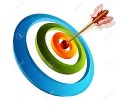 OBIETTIVO 2022:Garantire parità di accesso alle opportunità occupazionali offerte da NUOVI GIOIELLI SRL   , favorendo le pari opportunità in azienda.  PRINCIPIO 8 e 10: LAVORO DIGNITOSO E RIDUZIONE DISUGUAGLIANZE 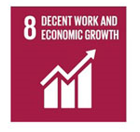 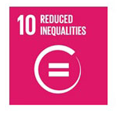 Pratiche disciplinariL’azienda tratta tutto il personale con dignità e rispetto. In azienda è stato implementato un sistema di comunicazione graduale delle violazioni da parte dei lavoratori, al fine di incentivare una coesione tra direzione e lavoratori  assieme ad una presa di coscienza da parte dei lavoratori degli errori che non devono essere ripetuti .  La gravità delle azioni intraprese è strettamente correlata al danno / violazione e alla reiterazione dello/a stesso/a. In particolare la regola principale da adottare è seguire un iter graduale composto da : richiami verbalirichiami scrittimulte sospensioni licenziamentoL’applicazione di tali azioni avviene in ottemperanza a requisiti previsti:nel T.U.81/2008;nel Contratto Collettivo Nazionale Nell’ultimo  anno non si sono dovute gestire pratiche disciplinari. 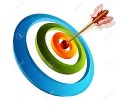 OBIETTIVO 2022:Garantire parità di trattamento in caso di pratiche disciplinari ai dipendenti di NUOVI GIOIELLI SRL adottano quanto previsto dalle procedure disciplinari. Puntare alla costante assenza di pratiche disciplinari e ad un clima di collaborazione e armonia.PRINCIPIO 8: LAVORO DIGNITOSO                                                                                                    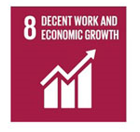 Orario di lavoroIn NUOVI GIOIELLI SRL   l’orario di lavoro è composto da 40 ore settimanali, 8 ore al giorno, 5 giorni su 7.Il personale rispetta il seguente orario: 08.00 - 12.30 ; 14.00 -  17.30 per operai . La pausa pranzo non può durare meno di 30 minuti. Impiegati 8.30-12.30; 14.00-18.00.   In periodo Covid vengono stabiliti i turni per l’accesso all’area ristoro. In particolare, l’azienda ottempera a quanto prescritto nel contratto collettivo nazionale di settore e nel Decreto Lgs. 66/2003. La durata  dell' orario normale di lavoro non deve superare le 40 ore settimanali. Il contratto nazionale richiede che non si eseguano più di due ore di straordinario al giorno e 8 ore la settimana. Inoltre: ogni lavoratore ha diritto nel corso delle 24 ore di un periodo minimo di riposo di 11 ore;la pausa di lavoro è prevista qualora l'orario di lavoro giornaliero superi le sei ore;per ogni periodo di sette giorni il lavoratore deve beneficiare di un periodo minimo di riposo ininterrotto di 24 ore, di regola la domenica, a cui si sommano le 11 di riposo giornalieroogni lavoratore deve beneficiare di ferie annuali retribuite di almeno quattro settimane.La rilevazione delle presenze e il monitoraggio delle ore di straordinario viene gestita attraverso un timbratore / badge.  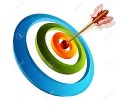 OBIETTIVO 2022:Monitorare il rispetto delle ore di straordinario settimanali ed annue. Garantire almeno 4 settimane di ferie all’anno  al personale e prevedere un piano di rientro per coloro che hanno accumulato ferie nell’anno precedente. PRINCIPI 2 E 8  : ZERO FAME E LAVORO DIGNITOSO 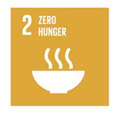 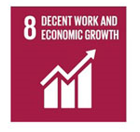 RetribuzioneLa retribuzione è coerente con i ccnl applicati in azienda   ed è superiore al livingwage. L’azienda tiene una copia dei CCNL in azienda disponibile per i lavoratori (ufficio risorse umane) .E stato calcolato il livingwage  basandosi sul calcolo della soglia di povertà emesso annualmente dall’INAIL (1096,87 euro) ed è stato paragonato alla retribuzione minima presente in azienda e a quanto previsto da CCNL constatando che nessuna retribuzione in azienda risulta inferiore a questo valore . La retribuzione comprende tutte le detrazioni previste per legge ed è sempre coerente con le ore lavorate ed il ruolo ricoperto.   Il 100% dei lavoratori è coperto da assistenza sanitaria . 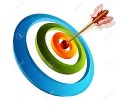 OBIETTIVO 2022:Garantire il rispetto di quanto previsto dal CCNL applicato rispetto alla retribuzione dei dipendenti.Garantire il rispetto del pagamento mensile della retribuzione senza ritardi.Retribuire correttamente il lavoro straordinario  , attraverso la maggiorazione prevista da CCNL. PRINCIPI 6 E 12,13,14,15   : ACQUA PULITA, PRODUZIONE E CONSUMI RESPONSABILI , VITA SULLA TERRA , CAMBIAMENTI CLIMATICI E VITA SOTTO IL MARE 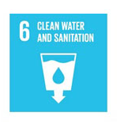 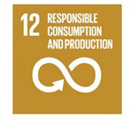 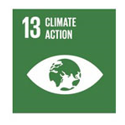 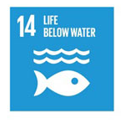 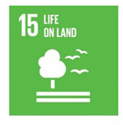 Tutela dell’ambiente e performance ambientaleNUOVI GIOIELLI SRL  ha sede a  Mussolente  (VI). L’azienda si  trova all’interno di una zona industriale . La NUOVI GIOIELLI SRL  ha identificato un responsabile del sistema di gestione ambientale. L’azienda ha regolare autorizzazione ambientale  AUA NUMERO _562/2015_RILASCIATO IL _25/11/2015. L’azienda gestisce i rifiuti con registro carico scarico ed invia dichiarazione MUD regolarmente di anno in anno. Gli impianti di riscaldamento sono regolarmente controllati e l’impianto è regolarmente registrato nel portale della Regione Veneto CIRCE. Gli impianti di condizionamento sono monitorati annualmente da personale competente in normative FGAS : non risultano perdite negli impianti presenti. Sono regolarmente monitorati i consumi delle principali risorse, quali:acquagasenergia elettricaI dati evidenziano una crescita nei primi mesi del 2022 di lavoro con un ampliamento dell’organico e un aumento notevole delle ore lavorate  nel totale.Per quanto riguarda la gestione dei rifiuti vi è un monitoraggio attento di tutti i rifiuti, una gestione tramite formulari degli smaltimenti e la ricerca di conferire sempre a ditte che possano effettuare il recupero del rifiuto sotto forma di materiale o di energia . OBIETTIVI AMBIENTALI PER IL 2022: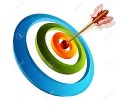 Monitoraggio dei consumi costante al fine di individuare nel tempo eventuali possibili miglioramenti in termini di sostenibilità. Sistema di GestioneNUOVI GIOIELLI SRL    si è dotato di un sistema di gestione della sostenibilità conforme allo standard RJC Cop 2019 ed RJC Coc 2017. Di seguito alcuni elementi fondanti del sistema di sostenibilità: Politica di sostenibilità:  emessa , affissa in bacheca e presente nel sito internet .Riesame della direzione: con cadenza annuale la direzione esamina i risultati del sistema di sostenibilità. In tale occasione, la direzione verifica il raggiungimento di tutti gli obiettivi legati a tutti gli aspetti esaminati ed eventualmente imposta azioni correttive e approva il piano di miglioramento.Pianificazione ed implementazione: in un’ottica di miglioramento continuo per una consapevolezza di tutto il personale in carico per gli argomenti legati agli aspetti di sostenibilità, NUOVI GIOIELLI SRL     attua e predispone piani formativi che integrano nelle attività formative anche  corsi a vari livelli del personale  relativamente alle tematiche di responsabilità sociale.I fornitori vengono costantemente monitorati attraverso un sistema di raccolta di informazioni, di verifiche delle certificazioni in possesso .PRINCIPIO 17: PARTNERSHIP PER IL RAGGIUNGIMENTO DEGLI OBIETTIVI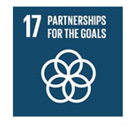 In ottemperanza a quanto previsto dallo standard RJC Cop , NUOVI GIOIELLI SRL ha effettuato una valutazione di due diligence sia dei fornitori sia dei clienti al fine di evidenziare il rispetto dei requisiti di sostenibilità espressi dalla Politica di Sostenibilità RJC . Controllo dei Fornitori: l’obiettivo di  NUOVI GIOIELLI SRL   è quello di contribuire a migliorare la sostenibilità su tutta la filiera produttiva. L’azienda ha  stabilito  e mantiene  attive  procedure per la valutazione e la selezione dei fornitori, sulla base delle loro capacità di soddisfare i requisiti della politica di sostenibilità. I requisiti stabiliti per il raggiungimento degli obiettivi aziendali in questo campo sono:Selezione di fornitori affidabili e conformi ai requisiti di sostenibilità Monitoraggio nel tempo delle prestazioni del fornitoreAdozione, da parte del fornitore, di eventuali azioni correttive nel caso di non completa ottemperanza di requisiti eticiCoinvolgimento del fornitore nel processo di miglioramento continuo del sistema di responsabilità sociale d’impresa.La procedura  sul monitoraggio e valutazione dei fornitori secondo lo standard RJC Cop  è stata definita e si è cominciato ad attuarla contattando i fornitori e richiedendo loro l’adesione ai principi di sostenibilità. Operativamente, la valutazione dei fornitori è stata effettuata chiedendo l’adesione ai requisiti di sostenibilità  a tutti i fornitori, tramite invio del modulo di adesione.Controllo dei clienti: NUOVI GIOIELLI SRL effettua una valutazione di due diligence nei confronti dei propri clienti consapevole del fatto che un sistema di sostenibilità puo’ essere efficace se tutti gli attori coinvolti si sforzano nel raggiungere gli obiettivi posti da standard come RJC COP 2019.  Problematiche , segnalazioni,  azioni correttive: la gestione dei reclami del sistema di sostenibilità garantisce tramite applicazione della procedura di richiamo/segnalazione  la possibilità alle parti interessate di trasmettere segnalazioni o reclami, o fornire informazioni in merito al sistema di gestione etico, nonché al rispetto dei requisiti del sistema e dello standard di riferimento. Le comunicazioni in forma scritta (anche in forma anomima per quanto riguarda i dipendenti) possono riguardare:Le parti terze (fornitori, clienti ecc..); tali comunicazioni vanno trasmesse mediante posta, fax o mail ai contatti indicati sul modulo predisposto disponibile sul sito web aziendale.Dipendenti e collaboratori interni. Tali comunicazioni posso essere dirette coinvolgendo i rappresentanti del team di sostenibilità o in forma scritta come dettegliatonelle istruzioni consegnate a ciascun lavoratore. Segnalazioni etiche : ad oggi non risultano pervenute segnalazioni etiche né da personale interno né dalle parti interessate . Per segnalazioni etiche si intendono segnalazioni relative alla responsabilità sociale, alla sostenibilità (ambientali) e alla corruzione e frode . OBIETTIVI ETICI PER IL 2022: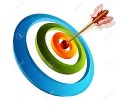 SEGNALAZIONI PER VIOLAZIONI ETICHE , INCENTIVARE SPUNTI DI MIGLIORAMENTO Anticorruzione e frode : L’azienda ha messo in atto un sistema di monitoraggio costante delle prassi operative al fine di evitare che ci possano essere situazioni di corruzione o frode . Nel corso del 2021 non sono state rilevate non conformità  su queste tematiche e non sono giunte segnalazioni ne’ da parte di stakeholders interni ne’ stakeholders esterni. E’ presente infatti in azienda un sistema , anche anonimo , di segnalazione di qualsiasi tipologia di violazione legata a questa tematica. Opportuna formazione viene svolta annualmente sui temi dell’anticorruzione alle figure professionali particolarmente a rischio in questo ambito. OBIETTIVI ETICI PER IL 2022: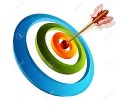 SITUAZIONI DI CORRUZIONE E FRODE ; 0 SEGNALAZIONI SU NON OTTEMPERANZA DI REGOLE ANTICORRUZIONE E ANTIFRODE . Comunicazione interna: l’azienda si prefigge di divulgare e rendere disponibile la politica di sostenibilità  a tutti i dipendenti e collaboratori dell’azienda. Tale iniziativa, in sintonia con la linea aziendale e divulgazione delle informazioni e delle attività svolte, nasce dalla consapevolezza dell’importanza del coinvolgimento dei dipendenti sulle tematiche affrontate dallo standard RJC COP 2019.  A questo proposito, l’azienda rende disponibile in bacheca aziendale la Politica di sostenibilità , effettua formazione sui principi etici  a tutto il personale e rende disponibile nella reception aziendale la copia del Bilancio di sostenibilità.Comunicazione esterna: comunicare nel dettaglio e informare nel modo corretto è stato sempre un obiettivo prioritario per NUOVI GIOIELLI SRL . Un’esigenza che è cresciuta di pari passo con il moltiplicarsi, negli ultimi anni, dei mezzi d’informazione.Ascoltare le esigenze dei clienti e dialogare con loro sono attività che forniscono un canale di ascolto utile per verificare il livello di soddisfazione degli utenti, e per conoscere la percezione dell’azienda in maniera puntuale ed esaustiva.  Il Bilancio di Sostenibilità, inserito nel sito internet, permette a tutti gli stakeholders esterni di conoscere obiettivi e performance aziendali in termini di sostenibilità. STAKEHOLDER INTERNI:STAKEHOLDER ESTERNI:Direzione Aziendale, Proprietà  Personale FornitoriClientiCollettività Enti di controllo Istituzioni pubbliche  